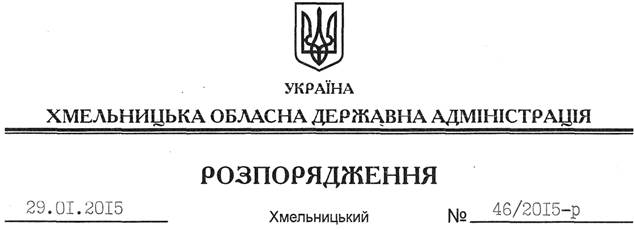 Відповідно до частини 8 статті 20 Бюджетного кодексу України, Закону України “Про Державний бюджет України на 2015 рік”, наказу Міністерства фінансів України від 29.12.2002 № 1098 “Про паспорти бюджетних програм”, зареєстрованого в Міністерстві юстиції України 21.01.2003 за №47/7368:1. Затвердити паспорт бюджетної програми на 2015 рік Хмельницької обласної державної адміністрації по КПКВК 7921010 згідно з додатком.2. Контроль за виконанням паспорта бюджетної програми покласти на Департамент фінансів обласної державної адміністрації.Перший заступникголови адміністрації								 О.СимчишинПро затвердження паспорта бюджетної програми на 2015 рік